Transfer Planning Guide from Morton College to Calumet College of St. Joseph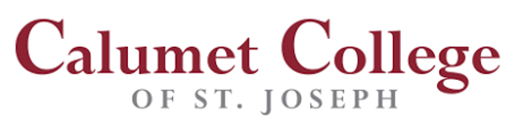 Major: Business ManagementCompleting your Associate in Arts degree at Morton Chicago with the following course selections will meet most of the general education and major core requirements for Calumet College of St. Joseph for Business Management.  There are mission-directed general education courses you will complete at CCSJ.  If you are planning to transfer without the AA degree, contact Admissions at CCSJ to discuss course planning (219-473-7770; admissions@ccsj.edu).The College reserves the right to require on-campus assessment as a condition of admission for transfer students when appropriate, based on the information submitted in the application process. Calumet College of St. Joseph will accept no more than 66 semester hours from a junior/community college and no more than 94 semester hours from a four-year college toward a bachelor’s degree.Fast-Track - Business Management Bachelor of ArtsAcceptance to Fast Track:52 credit hours (including 8 general education courses) – may accept life experience portfolioTime to completion: 14-months2 courses/night (2 hours per course) once a week for 7 weeks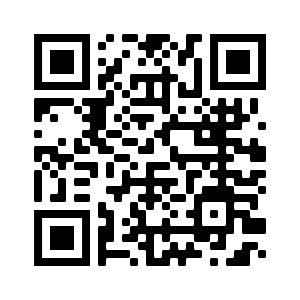 Expectation of additional asynchronous work weekly  14 courses totalMaster of Science in Management (MSM):Time to completion: 14-months Pending approval in Fall 2022: students who completed Business or Accounting Bachelor’s at CCSJ within 5 years of entering Master’s in Management are exempt from two courses; therefore, the student can complete the Master’s in one year. Morton Courses for AA Meets the following at Calumet College of St. JosephMorton General Education categoriesThe following are the Morton course options that have an equivalent to CCSJ requirements. Meets General Education unless otherwise indicated.Communications ENG 101-3 (C grade or higher)EMCO 103-3 Communications ENG 102-3elective-3Communications SPE 101-3EMCO 150-3 Behavioral/Social Sciences Take both ECON courses for major at CCSJ/gen ed at Morton.   Select one other course to meet gen ed at both Morton and CCSJ.ECO 101-3ECON 210-3 (major requirement)Behavioral/Social Sciences Take both ECON courses for major at CCSJ/gen ed at Morton.   Select one other course to meet gen ed at both Morton and CCSJ.ECO 102-3ECON 211-3 (major requirement)Behavioral/Social Sciences Take both ECON courses for major at CCSJ/gen ed at Morton.   Select one other course to meet gen ed at both Morton and CCSJ.HIS 105-3 or HIS 106-3HIST 110-3 Behavioral/Social Sciences Take both ECON courses for major at CCSJ/gen ed at Morton.   Select one other course to meet gen ed at both Morton and CCSJ.POL 201-3PLSC 220 Behavioral/Social Sciences Take both ECON courses for major at CCSJ/gen ed at Morton.   Select one other course to meet gen ed at both Morton and CCSJ.PSY 101-3PSY 100-3 Behavioral/Social Sciences Take both ECON courses for major at CCSJ/gen ed at Morton.   Select one other course to meet gen ed at both Morton and CCSJ.SOC 100-3SOCL 210-3MathematicsChoose one from the courses listed in order to meet gen ed at Morton and the requirement designated in parentheses at CCSJ.*MAT 124-4MATH 110-4 (general education)MathematicsChoose one from the courses listed in order to meet gen ed at Morton and the requirement designated in parentheses at CCSJ.*MAT 141-4MATH 171-4 (major requirement)ScienceChoose one from the courses listed in order to meet both Morton and CCSJMorton requires an additional Science for gen ed coreBIOL 100-3 SCIE 102-3 ScienceChoose one from the courses listed in order to meet both Morton and CCSJMorton requires an additional Science for gen ed coreBIO 102-4BIOL 115-4 ScienceChoose one from the courses listed in order to meet both Morton and CCSJMorton requires an additional Science for gen ed coreCHM 100-4 or CHM 101-4 or CHM 105-5CHEM 200-(4-5)ScienceChoose one from the courses listed in order to meet both Morton and CCSJMorton requires an additional Science for gen ed coreGEL 101-4GEOL 110-4 ScienceChoose one from the courses listed in order to meet both Morton and CCSJMorton requires an additional Science for gen ed coreadditional Science from Morton coreelective hoursHumanities (& Fine Arts)Choose two from the courses listed in order to meet both Morton and CCSJ.Morton requires an additional Humanities (& Fine Arts) for gen ed coreHIS 103-3 or HIS 104-3HIST 115-3 Humanities (& Fine Arts)Choose two from the courses listed in order to meet both Morton and CCSJ.Morton requires an additional Humanities (& Fine Arts) for gen ed coreART 120-3 or MUS 100-3 or THR 110-3 ARTS 100-3 Humanities (& Fine Arts)Choose two from the courses listed in order to meet both Morton and CCSJ.Morton requires an additional Humanities (& Fine Arts) for gen ed corePHI 201-3PHIL 200-3 Humanities (& Fine Arts)Choose two from the courses listed in order to meet both Morton and CCSJ.Morton requires an additional Humanities (& Fine Arts) for gen ed coreadditional Humanities (& Fine Arts) from Morton coreelective hoursGeneral Education core  Morton students should consult their advisor to ensure meeting all Morton degree requirements, which may include Cultural Diversity and Health, Technology and College Readiness Morton students should consult their advisor to ensure meeting all Morton degree requirements, which may include Cultural Diversity and Health, Technology and College Readiness Electives at Morton CollegeMorton Courses for AA Meets the following at Calumet College of St. Joseph for Business MANAGEMENT The BUS and CIS courses are needed for the major at CCSJ.BUS 101-3ACCT 210-3The BUS and CIS courses are needed for the major at CCSJ.BUS 102-3ACCT 211-3The BUS and CIS courses are needed for the major at CCSJ.BUS 107-3BSMT 400-3The BUS and CIS courses are needed for the major at CCSJ.BUS 111-3BSMT 120-3The BUS and CIS courses are needed for the major at CCSJ.BUS 208-3BSMT 260-3The BUS and CIS courses are needed for the major at CCSJ.BUS 215-3BSMT 320-3The BUS and CIS courses are needed for the major at CCSJ.BUS 218-3BSMT 379-3The BUS and CIS courses are needed for the major at CCSJ.BUS 230-3BSMT 330-3 (upper-level elective)The BUS and CIS courses are needed for the major at CCSJ.BUS 242-3BSMT 350-3The BUS and CIS courses are needed for the major at CCSJ.CIS 104-3CMIS 225-3The BUS and CIS courses are needed for the major at CCSJ.MATH 105-4 and MATH 110-3MATH 104-4 (general education)*If a student takes MAT 141 the course will fulfill the gen ed at Morton, but it will not meet a gen ed at CCSJ; rather it meets a major requirement at CCSJ.  Students will need an additional math to complete the CCSJ degree.  Student may take an additional MAT at Morton to meet the required gen ed math at CCSJ.  The options at Morton are MAT 124 or the combination of (105 and 110).   If preferred, students can wait to complete the MATH gen ed at CCSJ.  *If a student takes MAT 141 the course will fulfill the gen ed at Morton, but it will not meet a gen ed at CCSJ; rather it meets a major requirement at CCSJ.  Students will need an additional math to complete the CCSJ degree.  Student may take an additional MAT at Morton to meet the required gen ed math at CCSJ.  The options at Morton are MAT 124 or the combination of (105 and 110).   If preferred, students can wait to complete the MATH gen ed at CCSJ.  *If a student takes MAT 141 the course will fulfill the gen ed at Morton, but it will not meet a gen ed at CCSJ; rather it meets a major requirement at CCSJ.  Students will need an additional math to complete the CCSJ degree.  Student may take an additional MAT at Morton to meet the required gen ed math at CCSJ.  The options at Morton are MAT 124 or the combination of (105 and 110).   If preferred, students can wait to complete the MATH gen ed at CCSJ.  Optional: students may transfer 66 hours to CCSJ from a community college.  To meet CCSJ degree requirements, it is recommended that students select from courses below.   Optional: students may transfer 66 hours to CCSJ from a community college.  To meet CCSJ degree requirements, it is recommended that students select from courses below.   Morton College options CCSJ requirementIf courses listed in Humanities (and Fine Arts) on page 1 are not completed as part of the IAI Core, one of the following will meet a CCSJ requirement: ART 102, ART 103, ART 117, ART 131Meets general education Humanities (and Fine Arts) at CCSJother courses can be transferred will transfer as general elective credit 